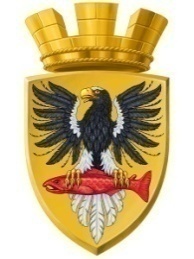                           Р О С С И Й С К А Я   Ф Е Д Е Р А Ц И ЯКАМЧАТСКИЙ КРАЙП О С Т А Н О В Л Е Н И ЕАДМИНИСТРАЦИИ ЕЛИЗОВСКОГО ГОРОДСКОГО ПОСЕЛЕНИЯот	03.12.2020				№  	1155-п          г. ЕлизовоВ соответствии с Федеральным законом от 06.10.2003 № 131-ФЗ «Об общих принципах организации местного самоуправления в Российской Федерации», Уставом Елизовского городского поселения Елизовского муниципального района в Камчатском крае, Порядком установления тарифов на услуги, предоставляемые муниципальными предприятиями и учреждениями Елизовского городского поселения от 26.09.2019 № 170-НПА, принятым Решением Собрания депутатов Елизовского городского поселения от 26.09.2019 № 589, протоколом заседания комиссии по установлению и регулированию тарифов в Елизовском городском поселении от 03.12.2020 № 3.ПОСТАНОВЛЯЮ:Утвердить и ввести в действие на период с 1 января 2021 года по 31 декабря 2021 года тарифы на услуги, оказываемые МАУ «Единый расчетно-кассовый центр» (МАУ «Единый расчетно-кассовый центр» не является плательщиком НДС): по расчету, учету и приему платежей от населения за жилищно-коммунальные услуги (кроме многоквартирных домов находящихся в непосредственном управлении) в размере 1,44 рублей за 1 кв. метр общей площади жилого помещения в месяц;по расчету, учету и приему платежей от населения за жилищно-коммунальные услуги для многоквартирных домов, находящихся в непосредственном управлении, в размере 0,93 руб. за 1 кв.м. общей площади жилого помещения в месяц; по учету и регистрации граждан в размере 0,41 рублей за 1 кв. метр общей площади жилого помещения в месяц; по приему платежей от населения за коммунальные услуги в размере 1,35 процентов от суммы принятых платежей.Муниципальному казенному учреждению «Служба по обеспечению деятельности администрации Елизовского городского поселения» опубликовать (обнародовать) настоящее постановление в средствах массовой информации и разместить в информационно-телекоммуникационной сети «Интернет» на официальном сайте администрации Елизовского городского поселения.Настоящее постановление вступает в силу со дня его подписания, но не ранее 01 января 2021 года.Контроль за исполнением настоящего постановления оставляю за собой.Глава администрацииЕлизовского городского поселения 					         Д.Б. ЩипицынОб утверждении тарифов на услуги, оказываемые МАУ «Единый расчетно-кассовый центр», на 2021 год